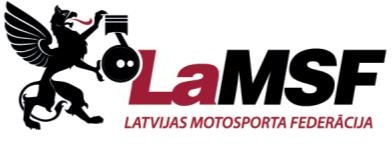 Nacionālais kaussDIENAS KĀRTĪBANotikumsSākuma laiksBeigu laiksDalībnieku reģistrācija MX85, MX65, MX 50 un MX ZERO6:309.30MX85Jaunākie un MX85Vecākie Brīvais treniņš un kvalifikācijas treniņš8.008.15MX65Jaunākie un MX65Vecākie;8.208.35MX50Jaunākie un MX50Vecākie; Brīvais treniņš un kvalifikācijas treniņš8.408.55MX	ZERO;	MINI	MX	Brīvais	treniņš	un kvalifikācijas treniņš9.009.15Dalībnieku sanāksme9.209.30SACENSĪBU SĀKUMS 9.30SACENSĪBU SĀKUMS 9.30SACENSĪBU SĀKUMS 9.301.starts MX85Jaunākie un MX85Vecākie9.3012 min. + 2 apļi2.starts MX65Jaunākie un MX65Vecākie;9:5010 min. +2 apļi3.starts MX50Vecākie;10:108min + 2apļi4.starts MX ZERO; MINI MX10:258min +2apļiPauze, trases sagatavošana iepazīšanās aplis pirms otriem braucieniemPauze, trases sagatavošana iepazīšanās aplis pirms otriem braucieniemPauze, trases sagatavošana iepazīšanās aplis pirms otriem braucieniem5.starts MX85Jaunākie un MX85Vecākie10:5012 min. + 2 apļi6.starts MX65Jaunākie un MX65Vecākie;11:1510 min. +2 apļi7.starts MX50Vecākie;11:358min + 2apļi8.starts MX ZERO ;MINI MX11:558min +2apļiApbalvošana bērnu.MXZero un MINI MX klasēm pēc visu klašu 2. braucieniemApbalvošana bērnu.MXZero un MINI MX klasēm pēc visu klašu 2. braucieniemApbalvošana bērnu.MXZero un MINI MX klasēm pēc visu klašu 2. braucieniemNotikumsSākuma laiksBeigu laiksREĢISTRĀCIJA PRO/A;B;C;D grupām10:3013:00D* grupa Brīvais treniņš (3 min) un kvalifikācijas treniņš12:1515 minC grupa Brīvais treniņš un kvalifikācijas treniņš12:3515 minB. grupa Brīvais treniņš un kvalifikācijas treniņš12:5515 minA.grupa Brīvais treniņš un kvalifikācijas treniņš13:1515 minDalībnieku sanāksme 13:30SACENSĪBU SĀKUMS 13:45Dalībnieku sanāksme 13:30SACENSĪBU SĀKUMS 13:45Dalībnieku sanāksme 13:30SACENSĪBU SĀKUMS 13:459.starts D2* grupa (40.v.-80.v.)13:4510 min. + 2 apļi10.starts D grupa (1.v.-40.v.)14:0512 min. + 2 apļi11.starts C grupa14:2515 min. + 2 apļi12.starts B grupa14:5015 min. + 2 apļi13.starts A / PRO grupa15:2018 min. + 2 apļiOtro braucienu sākums 16:00 iepazīšanās aplis pirms otriem braucieniemOtro braucienu sākums 16:00 iepazīšanās aplis pirms otriem braucieniemOtro braucienu sākums 16:00 iepazīšanās aplis pirms otriem braucieniem14.starts D2* grupa (40.v.-80.v.)16:0010 min. + 2 apļi15.starts D grupa (1.v.-40.v.)16:2512 min. + 2 apļi16.starts C grupa16:5515 min. + 2 apļi17.starts B grupa17:2515 min. + 2 apļi18.starts A / PRO grupa17:5518 min. + 2 apļiApbalvošana pēc visu otro braucienu beigāmApbalvošana pēc visu otro braucienu beigāmApbalvošana pēc visu otro braucienu beigām